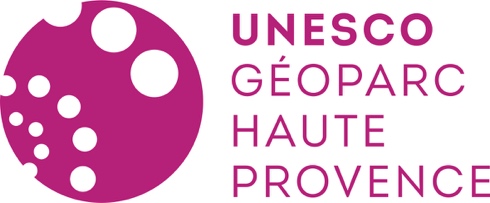 Présentation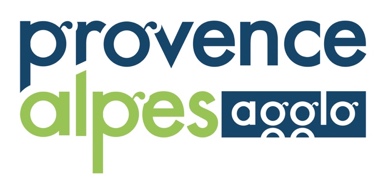 Au départ de l’Office du Tourisme de Château-Arnoux Saint-Auban, circuit de découverte des sites emblématiques du carrefour Bléone-Durance. Un géologue de l’UNESCO Géoparc de Haute-Provence vous fera partager son regard transversal sur les diverses richesses patrimoniales.Au programme, le château-mairie et son escalier classé monument historique, le rocher de St-Jean, sa chapelle accueillant une œuvre d’art contemporain et son panorama, pour lire et comprendre l’histoire géologique de la région. C’est au pied des Pénitents des Mées que se poursuit notre périple, avant d’évoquer l’antique port du Bourguet en bord de Durance puis de rejoindre le château de Volonne où l’exploitation d’une spécificité géologique régionale (le gypse) a donné naissance à de magnifiques décorations d’intérieur, les gypseries.Principaux arrêts : la mairie de Château-Arnoux, la colline Saint-Jean, le village des Mées, la retenue de l’Escale, le château de Volonne. DatesLes mercredis 15 juillet, 5 août et 19 août.DéroulementDépart à 9 h de l’Office de Tourisme de Château-Arnoux (ferme Font-Robert). Retour vers 12 h 30.PrestationVisite accompagnée offerte par l’UNESCO Géoparc de Haute-Provence.Protocole sanitaireLe port du masque est obligatoire. Déplacements en voitures individuelles. Mise à disposition de gel hydro-alcoolique. Distanciation physique de rigueur. Groupe limité à neuf personnesÀ prévoirChaussures de marche recommandées ; lunettes de soleil, bouteille d’eau et chapeau conseillées.